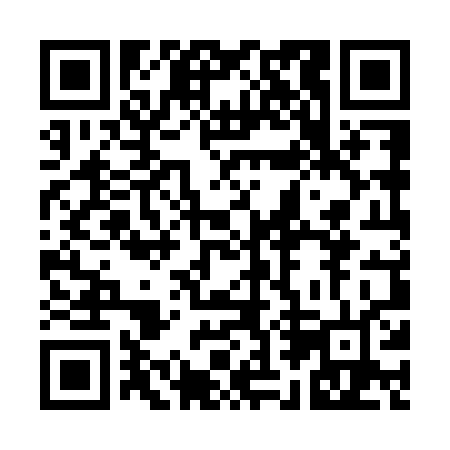 Prayer times for Nahanni Butte, Northwest Territories, CanadaWed 1 May 2024 - Fri 31 May 2024High Latitude Method: Angle Based RulePrayer Calculation Method: Islamic Society of North AmericaAsar Calculation Method: HanafiPrayer times provided by https://www.salahtimes.comDateDayFajrSunriseDhuhrAsrMaghribIsha1Wed4:076:032:117:3010:1912:152Thu4:066:012:107:3210:2212:163Fri4:045:582:107:3310:2412:184Sat4:035:552:107:3510:2712:195Sun4:025:522:107:3610:3012:206Mon4:005:492:107:3810:3212:217Tue3:595:472:107:3910:3512:238Wed3:575:442:107:4110:3712:249Thu3:565:412:107:4210:4012:2510Fri3:555:392:107:4310:4312:2711Sat3:535:362:107:4510:4512:2812Sun3:525:332:107:4610:4812:2913Mon3:515:312:107:4810:5012:3014Tue3:495:282:107:4910:5312:3215Wed3:485:262:107:5010:5512:3316Thu3:475:232:107:5110:5812:3417Fri3:465:212:107:5311:0012:3518Sat3:455:192:107:5411:0312:3719Sun3:435:162:107:5511:0512:3820Mon3:425:142:107:5611:0712:3921Tue3:415:122:107:5811:1012:4022Wed3:405:092:107:5911:1212:4223Thu3:395:072:108:0011:1512:4324Fri3:385:052:108:0111:1712:4425Sat3:375:032:118:0211:1912:4526Sun3:365:012:118:0311:2112:4627Mon3:354:592:118:0411:2312:4728Tue3:344:572:118:0511:2512:4829Wed3:344:562:118:0611:2712:5030Thu3:334:542:118:0711:2912:5131Fri3:324:522:118:0811:3112:52